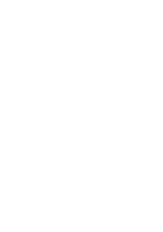 LATVIJAS REPUBLIKA Preiļu novada pašvaldībaReģ.Nr. 90000065720Raiņa bulvāris 19, Preiļi, LV-5301, tālr. - 65322766,  e-pasts - dome@preili.lv konts Nr.LV08UNLA0026000130630, A/s SEB banka, kods UNLALV2X,konts Nr. LV81HABA0551019925560, A/s SWEDBANK, kods HABALV22Apstiprināti ar Preiļu novada domes 							2023. gada 27. aprīļa sēdes lēmumu 							(protokols Nr. 5, 4. §)Preiļu novada jauniešu iniciatīvu projektu konkurss “Paplašini robežas!”NOLIKUMSVispārīgie jautājumiPreiļu novada jaunatnes iniciatīvu projektu konkursu “Paplašini robežas!” (turpmāk – Konkurss) organizē Preiļu novada pašvaldības Sabiedrības iesaistes un mārketinga daļa (turpmāk – SIM daļa).Projektu pieteikumu un īstenoto projektu izvērtēšanai, kā arī konkursa norises nodrošināšanai Preiļu novada pašvaldības izpilddirektors norīko Konkursa koordinatoru un vērtēšanas komisiju (turpmāk - Komisija). Komisija saskaņā ar šo nolikumu izvērtē konkursam iesniegtos projektus un iesniedz savu izvērtējuma priekšlikumu. Pamatojoties uz Komisijas priekšlikumu un nolikumu, izpilddirektors izdod rīkojumu, apstiprinot Konkursa rezultātus.Konkursa mērķis un tematiskie virzieniProjektu konkursa mērķis ir veicināt jauniešu līdzdalību sev svarīgu jautājumu risināšanā.  Tematiskie virzieni:   sabiedriski pieejamas teritorijas sakopšana un aktīvās atpūtas vietu veidošana;  sadraudzības, saliedēšanās, lokālpatriotisma un pilsoniskuma apziņas veicināšanas pasākumi; neformālās izglītības, veselīga dzīvesveida, kultūras un sporta pasākumi; lietderīga brīvā laika pavadīšana bērniem un jauniešiem.  Nosacījumi dalībai konkursāProjekta pieteikumu Konkursam var iesniegt vismaz trīs jauniešu grupa vecumā no 13 līdz 25 gadiem (turpmāk – Pretendents).Projekta iesniedzēju grupā jābūt vismaz vienai personai (projekta vadītājs), kura sasniegusi 18 gadu vecumu un kura uzņemas atbildību par projekta īstenošanu un finansiālajām saistībām.Projekts tiek īstenots Preiļu novada administratīvajā teritorijā un galvenā projekta mērķauditorija ir Preiļu novada iedzīvotāji.Projekta iesniedzēji paši izstrādā un īsteno projektu.Pretendents var iesniegt ne vairāk kā vienu projekta pieteikumu.Apstiprināto projektu īstenošanai un uzraudzībai starp Preiļu novada pašvaldību un Pretendentu tiek noslēgts līgums par finansējuma piešķīrumu un izlietojumu (turpmāk – Līgums).Projektus var īstenot laika periodā no 2023. gada 1. jūlija līdz 2023. gada 31. oktobrim. Līgumā tiek norādīts projekta mentors (pašvaldības pārstāvis vai trešā persona), kurš piekrīt sniegt konsultācijas projekta iesniedzējam projekta īstenošanas laikā. Konkursa izsludināšanas kārtībaKonkursu izsludina SIM daļa, ievietojot informāciju Preiļu novada pašvaldības mājaslapā www.preili.lv.10 (desmit) dienu laikā pēc konkursa izsludināšanas tiks rīkots seminārs projektu iesniedzējiem par konkursa nolikumu, atbalstāmajiem virzieniem un projekta pieteikuma un atskaites sagatavošanas nosacījumiem. Projekta pieteikuma saturs un noformējumsProjekta pieteikums iesniedzams latviešu valodā, datorrakstā, noformēts uz A4 formāta lapām. Projekta pieteikumā jāietver: aizpildīta projekta pieteikuma veidlapa (1. pielikums); saskaņojums ar nekustamā īpašuma īpašnieku, ja projektā paredzēta stacionāru pamatlīdzekļu izvietošana (piemēram, sporta laukumi, rotaļu laukumi, atpūtas vietas u. c.)citi projektu raksturojoši materiāli un pielikumi pēc pretendenta ieskatiem (rekomendācijas, pasākuma programmas, ieceres apraksti, skices, u. c). Aizpildīts projekta pieteikums iesniedzams vienā eksemplārā.  Konkursā pieejamā finansējuma apjoms un izlietojuma nosacījumiProjektu īstenošanai Preiļu novadā paredzētais finansējums ir 1000.00 EUR (viens tūkstotis eiro).Minimālais finansējums vienam projektam netiek ierobežots, bet maksimālais finansējums ir  250.00 EUR (divi simti piecdesmit eiro), ieskaitot PVN.Izmaksām jābūt tieši saistītām ar projekta īstenošanu. Finansējumu var izmantot pamatlīdzekļu, izejmateriālu, inventāra iegādei un aktivitāšu nodrošināšanai. Iegādātie pamatlīdzekļi un inventārs pēc projekta noslēguma tiek uzskatīti par Preiļu novada pašvaldības mantu.Finansējumu nevar izmantot projekta īstenošanas administratīvo izmaksu segšanai.Projekta izmaksas ir attiecināmas tikai tādā gadījumā, ja tās ir pierādāmas ar grāmatvedības un maksājumu apliecinošiem dokumentiem.  Visi maksājumi, ko paredzēts veikt projekta ietvaros, iepriekš tiek saskaņoti ar  Konkursa koordinatoru.Projektam piešķirtā finansējuma izlietošanas kārtības nosacījumi tiek noteikti Līgumā. Projektu iesniegšanas kārtībaProjekta pieteikuma iesniegšanas termiņš ir no 2023. gada 01. maija līdz 2023. gada 31. maijam. Projektu var iesniegt:27.1.  elektroniski parakstītu pieteikumu nosūtot uz e-pasta adresi dome@preili.lv līdz 2023. gada 31. maija plkst. 23.59. Pielikumiem arī jābūt elektroniski parakstītiem;27.2. iesniedzot personīgi Raiņa bulvārī 19, Preiļos, LV-5301 sanumurētu, cauršūtu un ieliktu A4 aploksnē ar norādi: “Jauniešu iniciatīvu projekts 2023”;27.3. Nosūtot pa pastu Preiļu novada pašvaldībai uz adresi Raiņa bulvāris 19, Preiļi, LV-5301 ar norādi: “Jauniešu iniciatīvu projekts 2023”. Pasta zīmogam jābūt ne vēlāk kā 2023. gada 31. maijam;27.4. Projekta elektronisko versiju pretendents nosūta uz Konkursa koordinatora e-pasta adresi.Pretendents, iesniedzot  projekta pieteikumu, uzņemas atbildību par nolikumā minēto noteikumu izpildīšanu.  Projekta pieteikuma vērtēšanas kārtībaProjektu pieteikumu vērtēšanu veic Komisija, kuras sastāvā ir 5 (pieci) komisijas locekļi, no tiem viens komisijas priekšsēdētājs un 4 (četri) komisijas locekļi.Projekta pieteikumus Komisija vērtē divās kārtās: projektu pieteikumu atbilstību administratīvajiem kritērijiem un projektu pieteikumu atbilstību kvalitātes kritērijiem.Komisijas lēmumi tiek pieņemti Komisijas sēdē. Komisija ir lemttiesīga, ja tajā piedalās ne mazāk kā 3 (trīs) komisijas locekļi. Projekta kopējais vērtējums tiek iegūts summējot Komisijas locekļu piešķirtos punktus un publiskā balsojuma punktus. Tiek atbalstīti projekta pieteikumi, kuri saņēmuši lielāko punktu skaitu. Ja vairāki projektu iesniegumi saņēmuši vienādu punktu skaitu, Komisijas lēmumu pieņem atklāti balsojot. Komisijai ir tiesības: izvērtēšanas gaitā pieprasīt no projektu iesniedzējiem papildu informāciju par  projektu vai tā īstenotājiem;piedāvāt samazināt projekta budžetu vai vienoties ar projekta iesniedzēju par izmaiņām projekta aktivitāšu plānā un budžetā.Komisijas sēdes tiek protokolētas.Komisija iesniedz savu izvērtējuma priekšlikumu Preiļu novada pašvaldības  izpildirektoram.Atbalstīto projektu saraksts tiek publicēts Preiļu novada pašvaldības mājaslapā www.preili.lv.  Vērtēšanas kritērijiIesniegtos pieteikumus vērtē pēc šādiem kritērijiem:pirmā kārta – administratīvie kritēriji;otrā kārta – kvalitātes kritēriji.Pirmajā kārtā saņemta neatbilstoša vērtējuma gadījumā projekts tālāk netiek vērtēts.Projekta pieteikumi, kas atbilst administratīvajiem kritērijiem tiek virzīti publiskajai balsošanai.Publiskais balsojums ir papildu kvalitātes kritērijs. Projektu īstenošana un uzraudzībaProjektu iesniedzēji, kas ieguvuši tiesības īstenot projektu (turpmāk tekstā - Finansējuma saņēmēji) slēdz līgumu (turpmāk tekstā - Līgums) ar Preiļu novada pašvaldību ne vēlāk kā 10 (desmit) dienu laikā pēc lēmuma pieņemšanas par konkursa rezultātiem. Līgumu paraksta pilngadīgs jauniešu iniciatīvas grupas pārstāvis (projekta vadītājs) ar paraksta tiesībām. Piešķirtie līdzekļi paredzēti tikai atbalstītā Projekta realizēšanai un nav pieļaujams tos izlietot citiem mērķiem un pasākumiem. SIM daļa un Konkursa koordinators veic Projekta uzraudzību, t. sk. organizē pārbaudes un pieprasa informāciju Finansējuma saņēmējam.Ja Finansējuma saņēmējs nav izpildījis Līguma nosacījumus, viņam ir tiesības pieprasīt pilnu vai daļēju saņemtā finansējuma atmaksu. Ja kāds no Finansējuma saņēmējiem neslēdz Līgumu vai atsauc Projekta pieteikumu, Līgumu noslēdz ar projekta iesniedzēju, kurš ieguvis nākamo lielāko punktu skaitu. Finansējuma saņēmējiem visās publikācijās, kurās sniegta informācija par Projektu, jāiekļauj norāde: Projekts “Projekta nosaukums” tiek īstenots Preiļu novada jauniešu iniciatīvu projektu konkursa “Paplašini robežas!” ietvaros.Pirms projekta noslēguma jāsagatavo 1 (viens) publicitātes raksts ar 4-6 fotogrāfijām un jāiesniedz ievietošanai Preiļu novada pašvaldības mājaslapā www.preili.lv.Finansējuma saņēmējs 10 (desmit) darba dienu laikā pēc Projekta noslēguma sagatavo un iesniedz aizpildītu projekta noslēguma atskaites veidlapu ar Projekta sasniegtajiem rezultātiem un finansējuma izlietojumu. Atskaitei pievieno finanšu izlietojuma apliecinošus dokumentus, fotogrāfijas par projekta gaitu, u. c. dokumentus, kas apliecina veiksmīgu Projekta īstenošanu.Projekta atskaiti iesniedz personīgi SIM daļā, Raiņa bulvārī 19, Preiļos, LV-5301. Pēc SIM daļas pieprasījuma, Finansējuma saņēmējam ir pienākums sniegt visu ar Projekta realizēšanu saistīto informāciju. Ja pārskatos sniegtā informācija ir nepietiekama, SIM daļa informē Finansējuma saņēmēju par nepieciešamību to precizēt vai papildināt. Projekts ir pabeigts, kad Konkursa koordinators apstiprina atskaiti.Preiļu novada pašvaldībai un SIM daļai ir tiesības iesniegtos Projekta materiālus izmantot prezentācijās, publikācijās, kā arī reklāmas nolūkos.Finansējuma saņēmēji, kuri sekmīgi īstenojuši savus Projektus, saņem SIM daļasrakstveida apliecinājumu par veiksmīgu Projekta īstenošanu.Nr. p. k.Administratīvie kritērijiAtbilst (A) / Neatbilst (NA)Pieteikums iesniegts izsludinātajā termiņā.Projekta realizācija notiek Preiļu novadaadministratīvajā teritorijā un projekta aktivitātes galvenokārt vērstas uz Preiļunovada iedzīvotājiem.Projekta iesniedzējs – neformāla jauniešu grupa vecumā no 13 līdz 25 gadiem (ieskaitot).Projektam piesaistīts pilngadīgs projekta vadītājs.Projekta pieteikums noformēts atbilstoši šajā nolikumā noteiktajām prasībām.Projekta pieteikums atbilst konkursa mērķim un tematiskajiem virzieniem.Aizpildītas un parakstītas visas sadaļas pieteikumā.Nr. p. k.Kvalitātes kritēriji0-5 punkti(kopā max 40 punkti)Sabiedrības iesaiste projekta idejas īstenošanā.Skaidri definēti projekta rezultāti un  iespējamie ieguvumi.Projektā plānotās aktivitātes nodrošina rezultātu sasniegšanu.Projekta idejas oriģinalitāte.Projekta izmaksu pamatotība un efektivitāte.Pašu jauniešu ieguldījums projekta realizācijā.Papildu kvalitātes kritērijs0-10 punkti14.Publiskais balsojums Pielikumā: Pieteikuma veidlapa un atskaites veidlapa.Domes priekšsēdētājs                                                                                         Ā.Vucāns